San Salvador, 13 de julio de 2021Público en generalPresente. Por este medio, INSAFOCOOP  a través de la Unidad de Acceso a la Información Pública, declara la inexistencia de índice de información clasificada como reservada, a que se refiere el artículo 50 literal “m” de la Ley de Acceso a la Información Pública.Y para hacerlo del conocimiento del público en general, se elabora la presente acta.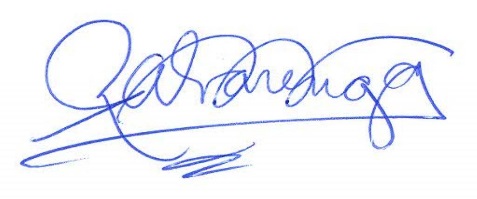 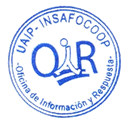 Roxana Alvarenga de NerioOficial de Información